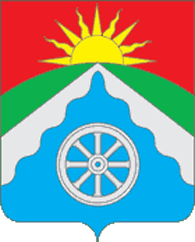 РОССИЙСКАЯ ФЕДЕРАЦИЯОРЛОВСКАЯ ОБЛАСТЬ АДМИНИСТРАЦИЯ ВЕРХОВСКОГО РАЙОНАПОСТАНОВЛЕНИЕ 22 декабря 2022 года                                                                             №629 О внесении изменений в постановление администрации Верховского района от 29.08.2022г. № 401-а «Об утверждении Порядка использования бюджетных ассигнований резервного фонда администрации Верховского района»   В целях приведения нормативных правовых актов Верховского района в соответствие с действующим законодательством Российской Федерации, в соответствии с ФЗ от 21.11.2022 №448-ФЗ «О внесении изменений в Бюджетный кодекс Российской Федерации и отдельные законодательные акты Российской Федерации, приостановлении действиям отдельных положений Бюджетного кодекса Российской Федерации, признании утратившими силу отдельных положений законодательных актов Российской Федерации и об установлении особенностей исполнения бюджетов бюджетной системы Российской Федерации в 2023 году», постановляет:1.  В приложение к постановлению администрации Верховского района Орловской области от 29.08.2022 года №401-а «Порядок использования бюджетных ассигнований резервного фонда администрации Верховского района» внести следующие изменения:1.1. В пункте 1.3. Порядка слова «и не может превышать 3 процентов утвержденного указанным решением общего объема расходов» исключить.2.  Обнародовать и разместить настоящее постановление на официальном интернет сайте Верховского района www.adminverhov.ru.3. Постановление вступает в силу со дня его обнародования.4.  Контроль за исполнением постановления возложить на заместителя Главы администрации Верховского района Моргунову Л.М.Глава Верховского района                                       В.А.ГладскихПодготовил: Юридический отдел            Завизировали:__________________ Л.М.Моргунова____________2022г.__________________ Л.В.Ягупова_______________2022г.__________________ И.В.Дидур ________________ 2022 г.Рассылка:-Управление организационно-правовой, кадровой работы, делопроизводства и архива администрации Верховского района (Ягупова Л.В.)-2экз.;-Финансовый отдел администрации Верховского района (Моргунова Л.М.)-1экз.;Дидур Ирина Викторовна(848676) 2-31-50